PANITIA UJIAN TENGAH SEMESTER GENAP 2019-2020 FAKULTAS EKONOMI DAN BISNIS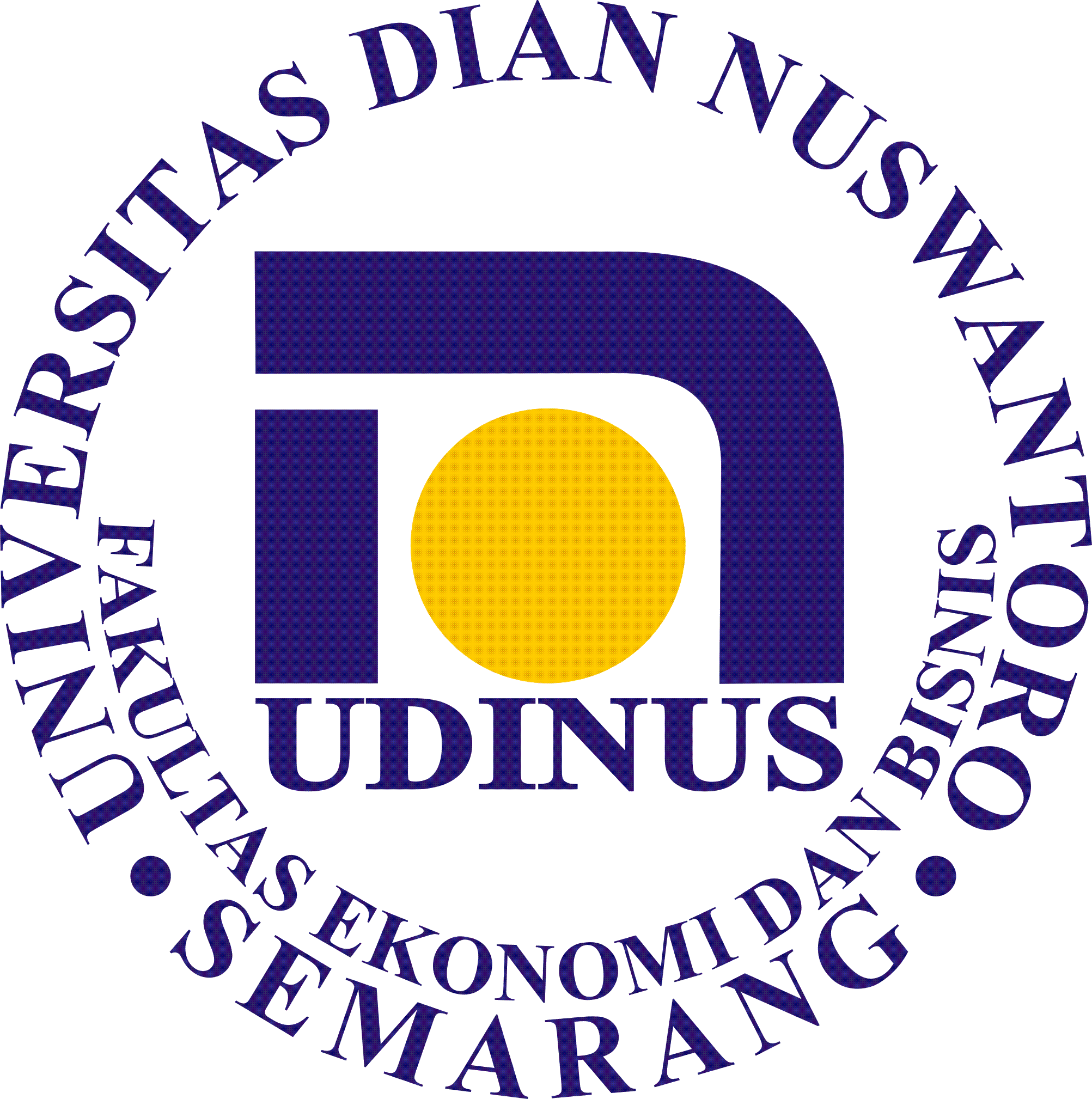 UNIVERSITAS DIAN NUSWANTORO SEMARANG  Kampus : Jl. Nakula 1 No. 5-11 Semarang 50131INFORMASI UMUM PERUSAHAANSolo Electronic adalah sebuah perusahaan manufaktur yang menghasilkan barang kena pajak yang tergolong mewah dalam kelompok tarif 10%. Perusahaan ini didirikan tahun 2011. Data perusahaan secara lengkap sebagai berikut :	Nama perusahaan		: Solo Electronic	NPWP				: 68.111.222.2.542.000	Alamat				: Jl. Rasamala III, Yogyakarta	Nomor telepon/faksimili	: 0274-766850	Jenis usaha			: Industri alat perekam suara dan gambar	KLU				: 32300	Tahun pajak			: Januari s.d. Desember	Nama pemilik			: Muhammad Yusuf Ismail	Nama pimpinan		: Ahmad	NPWP				: 68.125.210.1.542.000Solo Electronic menjual barang hasil produksinya keluar negeri (ekspor), kepada Pemungut PPN (instansi pemerintah), dan kepala pembeli lainnya didalam negeri baik untuk dipakai sendiri maupun dijual lebih lanjut. Solo Electronic membeli bahan baku dari luar negeri (impor) dan dari pengusaha didalam negeri, sedangkan buku penolong dibeli dari dalam negeri. Solo Electronic membuat kebijakkan bahwa penyetoran/pembayaran pajak dan penyampaian SPT dilakukan sehari sebelum batas waktu terakhir penyetor dan pelaporan pajak.RINCIAN GAJI, HONORARIUM, DAN IMBALAN LAINPegawai TetapData PegawaiDaftar Gaji, Tunjangan, dan Imbalan LainInformasi tambahan yang berkaitan dengan tunjangan/imbalan bagi pegawai tetap, yaitu :Setiap pegawai menerima tunjangan disiplin apabila dalam satu bulan memiliki kehadiran lebih dari 20 hari kerja. Pejabat struktural Dirktur Utama, Direktur Marketing, Direktur Produksi, dan Direktur Umum mendapatkan tunjangan disiplin Rp 400.000 sebulan, sedangkan untuk seluruh pelaksana disemua bagian mendapatkan Rp 300.000 sebulan. Bulan Januari 2020 Semua pegawai masuk selama 26 hari.Solo Electronic mengikutkan seluruh pegawai tetapnya dalam asuransi meliputi program BPJS Ketenagakerjaan dan perusahaan asuransi yang lain. Solo Electronic membayarkan premi asuransi untuk setiap pegawai sebesar 4% dari gaji pokok masing-masing pegawai, sedangkan setiap pegawai membayar 1% dari gaji pokok.Solo Electronic mengikuti program pension untuk pegawainya. Iuran dana pensiun yang dibayarkan oleh Solo Electronic ke Yayasan Dana Pensiun sebesar 3,5% dari gaji pokok, sedangkan setiap pegawai membayar 2% dari gaji pokok masing-masing pegawai.Dari soal diatas, kerjakanlah perhitungan PPh Pasal 21 atas masing-masing pegawai Bulan Januari 2020 !$$$$$Selamat Mengerjakan$$$$$No.NamaJabatanAlamatStatus/TanggunganNPWP1.AhmadDirektur UtamaJl. Beo C-2Menikah/ 1 anak67.125.210.2.542.0002.HeriDirektur MarketingJl. Nuri A-4Menikah/ 2 anak67.126.211.2.542.0003.BambangDirektur ProduksiJl. Podang D-9Tidak Menikah/ 067.127.212.2.542.0004.JakaDirektur UmumJl. Kakatua E-1Menikah/ 4 anak67.128.213.2.542.0005.AnisaBag. KeuanganJl. Kakap B-3Tidak Menikah/ 067.129.214.2.542.0006.MarinahBag. SDMJl. Nila F-10Tidak Menikah/1 orangtua yg tidak berpengsilan67.130.215.2.542.0007EdiBag. SDMJl. Layur G-15Menikah/ 3 anak67.131.215.2.542.0008Sarah Bag. AdministrasiJl. Andalas D-12Menikah/ 2 anak67.131.216.2.542.000No.NamaGaji Pokok (Rp)Tunjangan Struktural (Rp)Tunjangan Fungsional (Rp)1.Ahmad9.500.0004.500.0001.000.0002.Heri7.000.0002.500.000800.0003.Bambang7.000.0002.500.000800.0004.Jaka		7.000.0002.500.000800.0005.Anisa5.500.000-700.0006.Marinah5.500.000-700.0007.Edi5.500.000-700.0008Sarah3.750.000-700.000Diperiksa Oleh :Disahkan Oleh :Koordinator Mata KuliahJuli Ratnawati, SE,MSiKa. ProdiDr. Anna Sumaryati,SE, MSiUraianAhmadHeriBambangGaji pokok sebulanTunjangan struktural sebulanTunjangan fungsional sebulanTunjangan disiplin sebulanPremi asuransi sebulanPenghasilan bruto sebulanPenguranganBiaya jabatanIuran pensiunTotal PenguranganPenghasilan neto sebulanPenghasilan neto setahunPTKP SetahunPenghasilan Kena PajakPPh Pasal 21PPh pasal 21 terutang setahunPPh pasal 21 terutang sebulanUraianJakaAnisaMarinahGaji pokok sebulanTunjangan struktural sebulanTunjangan fungsional sebulanTunjangan disiplin sebulanPremi asuransi sebulanPenghasilan bruto sebulanPenguranganBiaya jabatanIuran pensiunTotal PenguranganPenghasilan neto sebulanPenghasilan neto setahunPTKP SetahunPenghasilan Kena PajakPPh Pasal 21PPh pasal 21 terutang setahunPPh pasal 21 terutang sebulanUraianEdiSarahGaji pokok sebulanTunjangan struktural sebulanTunjangan fungsional sebulanTunjangan disiplin sebulanPremi asuransi sebulanPenghasilan bruto sebulanPenguranganBiaya jabatanIuran pensiunTotal PenguranganPenghasilan neto sebulanPenghasilan neto setahunPTKP SetahunPenghasilan Kena PajakPPh Pasal 21PPh pasal 21 terutang setahunPPh pasal 21 terutang sebulan